Parkinson Schweiz						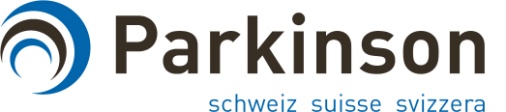 Parkinson SuisseScientific Assessment of Applications for Research FundingPlease send your assessment by e-mail to the President of the Research Committee of Parkinson Suisse (for address, see below).Research application: (please complete)Applicant		…………………………………………………………………………………….
Title of application	…………………………………………………………………………………….

Information on the assessing expert: (please complete)Name, First Name: 	…………………………………………………………………………………….
Place, Date:		……………………………………………………………………………………Signature:		…………………………………………………………………………………….Ranking 
Summary (brief rationale of the ranking)



Detailed assessmentWe attach great importance to a thorough assessment. For editing your comments, you may use as much space as you wish under each of the following criteria.
Current scientific interest and impact of the project in the field of Parkinson’s disease




Originality of the work


Suitability of methods used




Feasibility of the project




Experience and past performance of the applicant





Prof Dr. med. S. BohlhalterChief Physician,Neurology and Neurorehabilitation Center (NNC)Luzerner Kantonsspital, 6000 Lucerne 16stephan.bohlhalter@luks.chA: OutstandingAB: ExcellentB: Very goodBC: GoodC: SatisfactoryD: Rejected